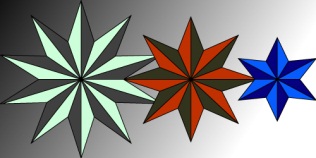 Beveled Star AssignmentYou will create a printout with at least three different beveled stars on it.Open a blank artboard (file, new) and name it as Last Name Beveled Star.Change the orientation to landscape.Select the rectangle tool and draw a rectangle to fit the artboard.With the rectangle selected change the Style to Dusk in the properties.Select the star tool (hidden behind the rectangle tool) at left and draw a star on your artboard(for a perfect star hold the shift while drawing). Hint: Before you draw your star, click on the artboard to change the size and points of your star. 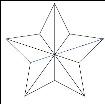 Using the line segment tool (\) draw lines to opposite points of your star to evenly divide (it works best if your lines extend past the star points).Using the selection tool, select the entire star and divide (Window, Pathfinder, Divide).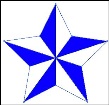 Choose a color and change the color of every other triangle in the star.Select a different color to fill the rest of the star.Either get rid of the stroke altogether or enhance the stroke by changing color, thickness, etc. 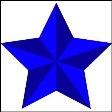 Repeat steps 5-10 to create AT LEAST 2 more stars (need to have at least 3).Use the text tool to add the text, “by Your Name” in the bottom right.When you are done, save as ai and as a pdf.  Copy the pdf file to your “To Be Graded” folder.